SCSU Journalism’s 31st Annual High School Journalism DaySouthern Connecticut State University’sHigh School Journalism Day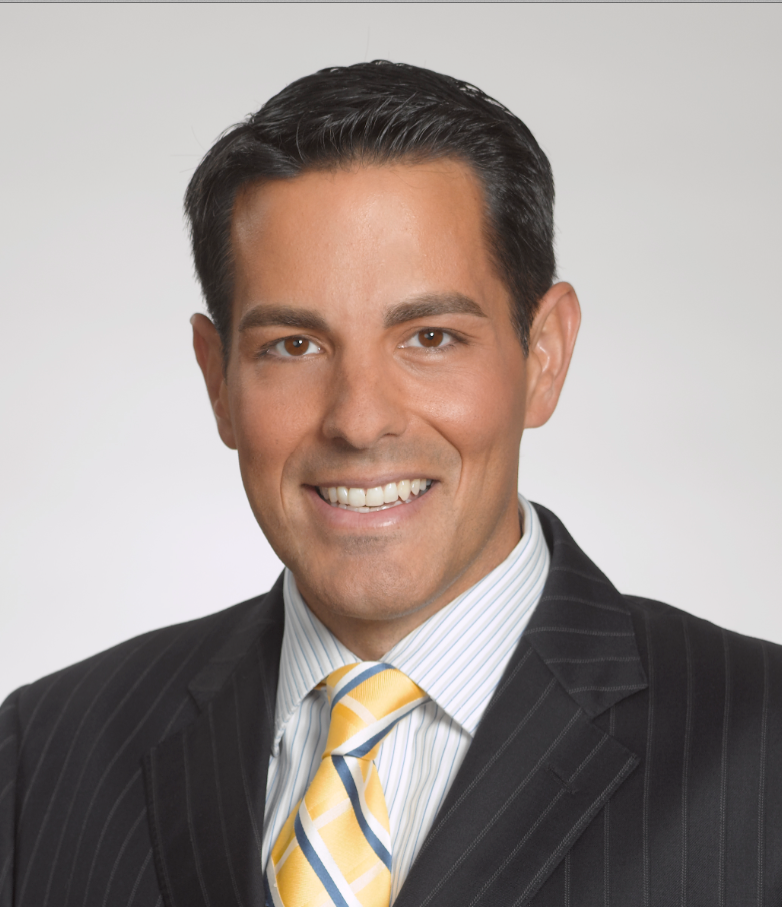 Darren SweeneyMeteorologist and JournalistNBC ConnecticutKeynote SpeakerFriday, October 24, 20148:30 a.m. WelcomeDean Steven B. BreeseSchool of Arts & SciencesSouthern Connecticut State University Michael J. Adanti Student CenterJOURNALISM WORKSHOPS I -- 9 a.m.-9:50 a.m.TopicInstructorProf. Cindy SimoneauSCSU journalism chair and former Connecticut Post assistant managing editor.  What’s the Big Idea?Before there is the story, there is the idea.  Learn how to come up with big story ideas for your high school newspaper.Prof. Frank Harris IIISCSU journalism professor and Hartford Courant columnist Life of the Walking Dead: Is there a Future in Journalism? Talk with a journalist about whether there is a future in journalism and anything else you want to know about the field. Ms. Helen BennettNew Haven Register city editor and SCSU journalism instructor Bodies & Words: Heart of the StoryAt the heart of every story are the human sources that breathe life into the story.  Learn how to select sources and apply the techniques of interviewing.Mr. Ken Warren2010 Marketing President and SCSU instructor of journalism and communication PR: From Kim & Jay Z to Jeter and MileyExplore the wide range of career opportunities in public relations and publicity.                                 Alaine GriffinHartford Courant reporter and SCSU journalism instructor140-Character Coverage in the CourtroomHow journalists cover criminal trials in the age of social media.Mr. Michael Bingham                                                   Editor New Haven Magazine an Business New Haven and SCSU journalism instructor   High School Press FreedomExplore what the courts say about what high school students can write and say online and in print.Prof. Jodie Mozdzer GilSCSU journalism assistant professor and freelance multimedia reporter   Google Tools for Data JournalistsLearn how to use free online tools to bolster news stories with numbers and visuals.  Prof. Vern WilliamsSCSU journalism assistant professor and an independent documentary photographer.  Former director of photography for the New Haven Register   Tools of the TradeFrom iPhones and DSLRs to GoPros and drones, the changing nature of the visual side of journalism as it evolves digitally.JOURNALISM WORKSHOPS II -- 10 a.m.-10:50 a.m. TopicInstructorThe World of SportsSports reporter Amore describes some of the features of covering the Yankees, Giants and sports in general.  Learn how to cover sports for your newspaper.Mr. Dom AmoreHartford Courant sports reporter and SCSU journalism instructorYou’re on the AirWhat is broadcast news?  Take a good look at radio and television.Prof. Jerry DunkleeSCSU Journalism Professor and former radio host                    The n-Word Project:  How to interview people on racially sensitive topics using the instructor’s project on interviewing Americans about their experience with the n-word.  Learn how to approach and interview people of different races about these issues.  N-wordproject.tumblr.comProf. Frank Harris IIISCSU journalism professor and Hartford Courant columnist    Seeds for the LeadsLearn how to brainstorm ideas for your school’s paper, then learn how to take those ideas and develop them into leads that will draw readers into your stories. Mr. Josh KovnerHartford Courant reporter and SCSU journalism instructorAccuracy in the Age of Social MediaAccuracy counts now more than ever in the 24/7 news cycle. Learn how journalists can and should use social media accurately and responsibly -- and what can happen when they don’t.Mr. Paul SingleyWaterbury Republican senior reporter/web advocate and SCSU journalism instructorPhotojournalism – The Great Themes: Reach for great themes rather than mere snapshots. Learn how to identify enduring themes of powerful photojournalism and apply practical suggestions for compelling images. Prof. Vern Williams & Mr. Jim BrochinVern Williams - SCSU journalism assistant professor and an independent documentary photographer.  Former director of photography for the New Haven Register.  Mr. Brochin - Wilbur Cross High School instructor and adviser to the Proclamation                   Social Media Tools for Reporters:  Learn how reporters use social media for reporting and distributing the news.                                                   Prof. Jodie Mozdzer GilSCSU journalism assistant professor and freelance multimedia reporter              Multimedia JournalismLearn skills the new journalist will need to master in a digital world – packaging a story from concept to finish, conducting interviews with handheld video cameras, designing and managing websites.Ms. Elizabeth GlagowskiInteractive 1 to 1 Media managing editor and SCSU journalism instructorA Flexible Career through JournalismFrom speech writing to media relations to community engagement – hear how a journalism degree can open doors for work as a reporter, press secretary, education communicator and more.Catherine Sullivan DeCarloChapel Haven vice president of admissions, and SCSU journalism instructorHow to get your story noticedPlanning your story and photos for the most effective layoutJulie JohnsonCreative director for Shore Publishing and SCSU journalism instructor